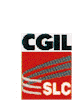 Sindacato Lavoratori Comunicazione     Coordinamento Regionale Puglia                                                                                                                                                                                                      Via Vincenzo Calace,  4  - 70123 BARI   tel. 080/5736207 – 02 – 70 - 49   fax  080/5736208http://www.slccgilpuglia.com                                                                      e-mail: slccgilpuglia@tin.it 					      Bari, 2 Settembre 2015		  				Al	 Segretario Generale CDL di Bari	                                               Giuseppe Gesmundo	La Segreteria Regionale SLC esprime un forte e convinto assenso sulla posizione politica presa dalla Camera del Lavoro in merito alla proposta del Sindaco di Bari di far lavorare gratis gli immigrati.L’intenzione del Sindaco Antonio De Caro, che ha preso spunto da una circolare del 27 Novembre scorso a firma di Mario Marcone, capo Dipartimento libertà civili e immigrazione, che si limitava a invitare i prefetti a far svolgere attività di volontariato di “pubblica utilità “gratuite ai migranti per favorire l’integrazione è una proposta gravissima. Non si possono saltare le norme che regolano il lavoro. I migranti non possono essere utilizzati come manovalanza gratuita, al lavoro deve essere data dignità. Occorre, invece, investire sulle commissioni che valutano la domanda di asilo per ridurre i tempi burocratici di attesa. Cordiali SalutiIl Segretario GeneraleNicola Di Ceglie